BONIFICACIONES CURSO 2021/2022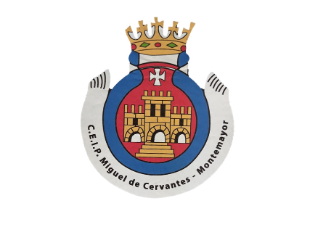 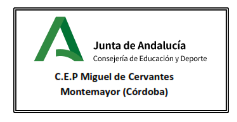 EL SIGUIENTE ALUMANDO QUE HA SOLICITADO LOS SERVICIOS DE AULA MATINAL, COMEDOR Y ACTIVIDADES EXTRAESCOLARES PUEDEN SOLICITAR YA LA BONIFICACIÓN PLAZO DEL 1 AL 7 DE SEPTIEMBRE DE 2021. (SI ES TELEMÁTICA)¿CÓMO SOLICITARLO?OPCIÓN 1 PREFERENTE: LO PODÉIS HACER DE FORMA TELEMÁTICA PINCHANDO EN EL SIGUIENTE ENLACE https://www.juntadeandalucia.es/educacion/secretariavirtual/accesoTramite/604/OPCIÓN 2: DESCARGANDO EL IMPRESO, PICANDO EN EL ENLACE Y PRESENTARLO EN EL CENTRO LOS DÍAS 2,3,7 y 8 de septiembre. EN HORARIO DE 10 A 12:00H.IMPRESO: http://colemigueldecervantes.es/BONIFICACIONES/AnexoVBONIFICACION.pdfLISTADO DE ALUMNOS QUE PUEDEN SOLICITARLOAlumno/a1Aguilar Alcaide, Daniela2Aguilar Alcaide, Triana3Alcaide Mata, Jesús4Alcaide Moreno, José Ángel5Alcaide Moreno, Lucía6Avilés Jiménez, Alejandro7Avilés Jiménez, Antonio Manuel8Borrallo Rubio, Fernando9Carmona Jiménez, María10Carmona Orozco, Adrián11Carmona Orozco, Ainara12Córdoba Álvarez, Sofía13Córdoba Leiva, Pedro14Díaz Matías, Lucas15El Qasouar Alcaide, Sofía16Fernández Galán, Ángel17Fernández Galán, Daphne18Fuentes Aguilar, Fernando19Gálvez Santamaría, Carmen20Gálvez Santamaría, Francisco Javier21Gámiz Torres, José Luis22García Galán, Francisco Javier23García Galán, Lucas24Gómez Soto, Martina25Jemes Carmona, José Ángel26Jiménez Núñez, Javier27Jiménez Núñez, Juan28Jiménez Ríos, Paula29Jiménez Sánchez, Mireya30Jurado Ríos, Elena31Jurado Ríos, Juan32Lázaro Monzón, David33Lázaro Monzón, Sofía34López Chirita, Miguel35López Chirita, Rubén Nickolas36López Jiménez, Paula37López Luna, Pablo38López Torres, Helena39López Torres, Lucía40López Tudor, Helena María41Márquez Moreno, Valeria42Mata Jiménez, Francisco Javier43Mata Jiménez, Ismael44Mata Márquez, Carlos45Mata Moreno, Carlos46Mata Moreno, Juan Manuel47Mata Sánchez, Dylan48Montilla Márquez, Irene49Montilla Márquez, Pablo50Moreno Gálvez, María51Moreno Torrubia, Eric52Moreno Zamorano, Juan53Naranjo Arrabal, Jesús54Povedano Terán, María del Sol55Ríos Moreno, Álvaro56Ríos Moreno, Diego57Rodríguez Sánchez, Alberto Federico58Rodríguez-Córdoba Luque, Claudia59Sánchez Ruiz, Elena60Toro Carmona, Aarón61Toro Carmona, Christian62Vargas Galán, Francisco